VELIKI IN MALI ATLETSKI ŠOLSKI POKALV ponedeljek, 21. 9. 2015, je na atletskem stadionu Športnega parka Ljubljana potekalo atletsko šolsko tekmovanje. Tekmovanja se je udeležilo 32 naših učencev in učenk. Naši najboljši rezultati:BARBARA ŠTUHEC – 1 . mesto v teku na 60 mANŽE SVIT POŽGAJ – 2. mesto v teku na 600 m TARA BERGANT – 3. mesto v teku na 1000 mVITA BERGANT, PIA BRATOŽ, BARBARA ŠTUHEC, URŠA MATI DJURAKI – 1. mesto v štafeti            (4 × 100 m)Našo šolo so zastopali še:60 m – Brina Plevčak, Tija Furlan, Anže Anžur, Janže Križaj, Aleksander Aurič, Aljoša Koruza300 m – Tanaja Petrovič (5. mesto), Pia Bratož, Mia Lehmann600 m – Maja Perpar, Viktor Mal Zupančič1000 m – Mana Veljkovič- Hirsch, Žiga FrjančičSkok v višino- Hana Huth Lukšič, Klara PožarnikSkok v daljino – Urša Mati Djuraki (6. mesto), Maja Režonja, Suzana MedičMet vortexa – Katja Novak, Kristina Hrast, Vita Bergant, Anže Marjan Gorenc, Maša Rovšek Tašer, Lara Tekavec, Ana KerševanSuvanje krogle- Špela MohoričŠTAFETA 2 – Žiga Ferjančič, Anže Anžur, Nace Geršak, kuljŠTAFETA 3 – Ula Banovič, Mana Veljkovič- Hirsch, Hana Huth Lukšič, Tara Bergant  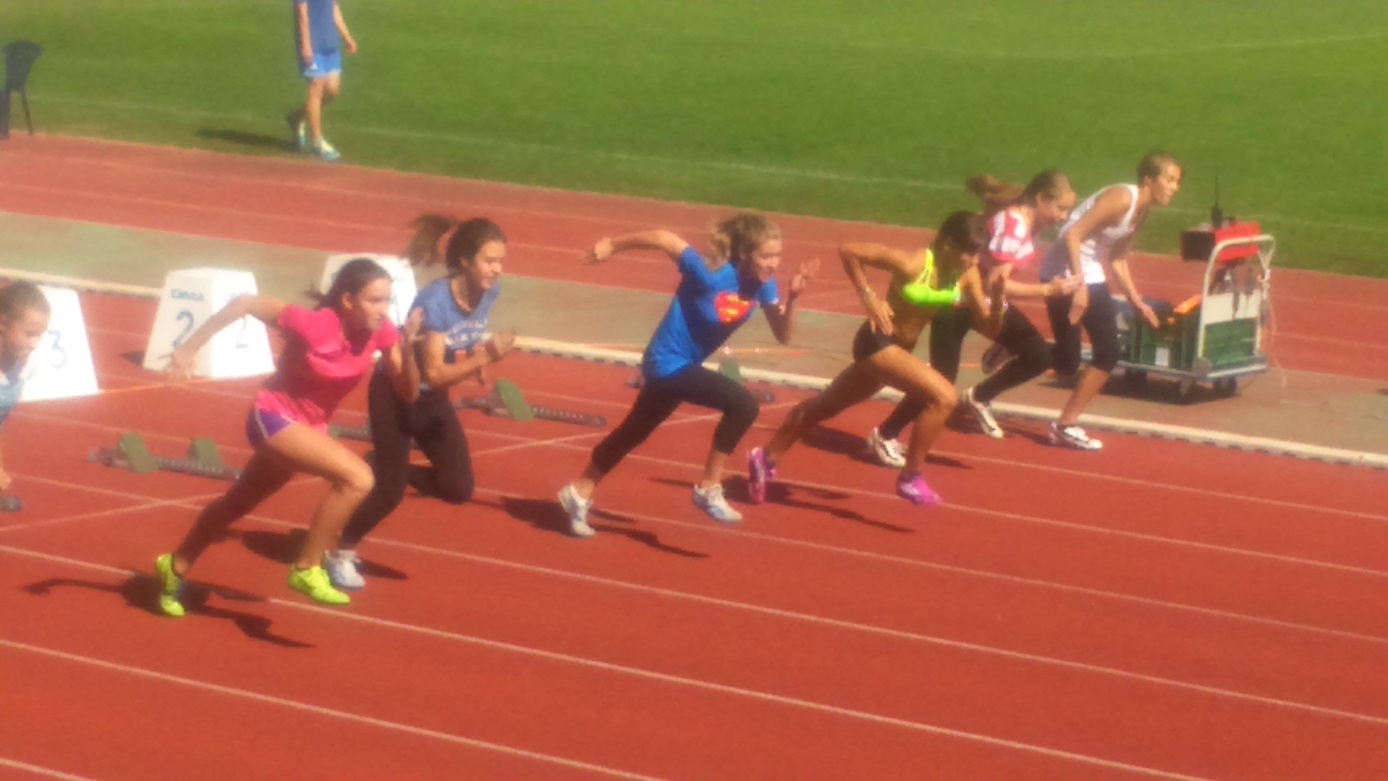 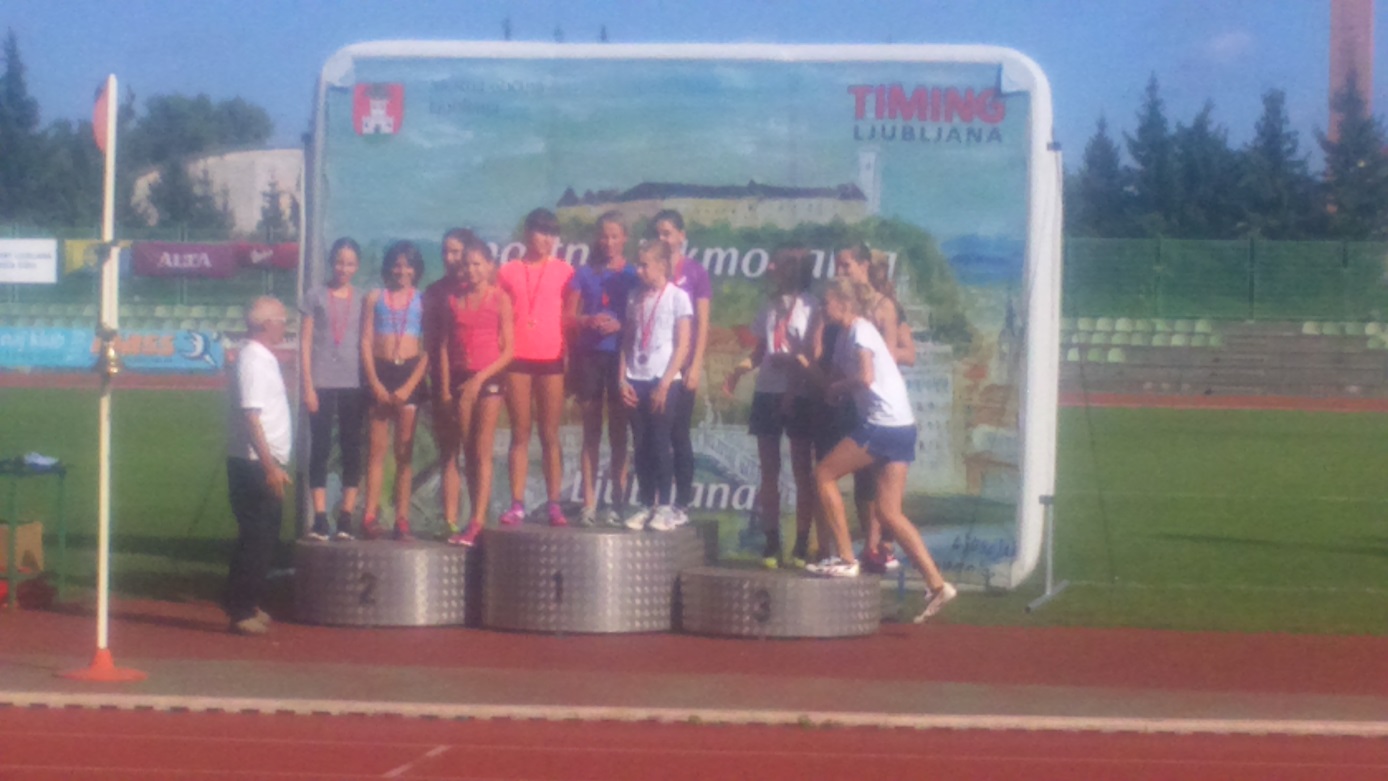 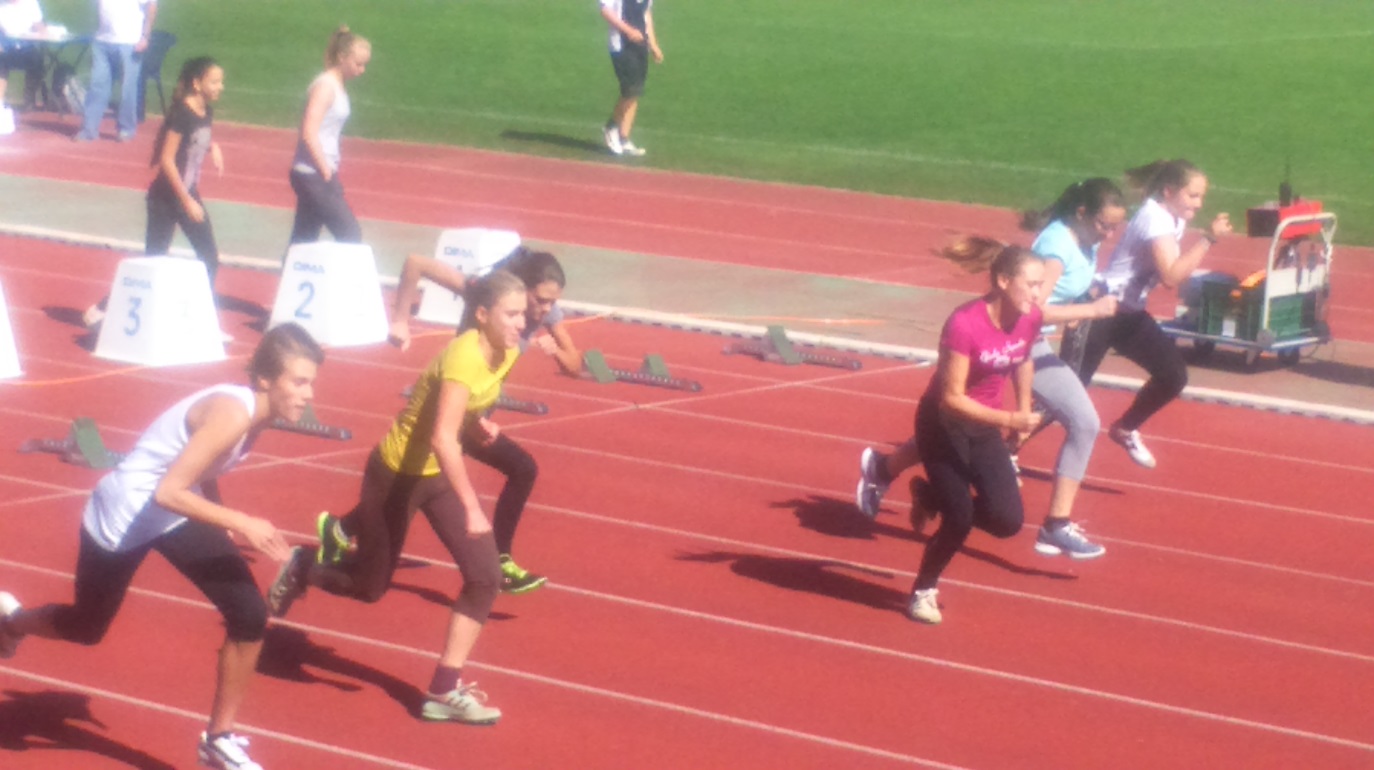 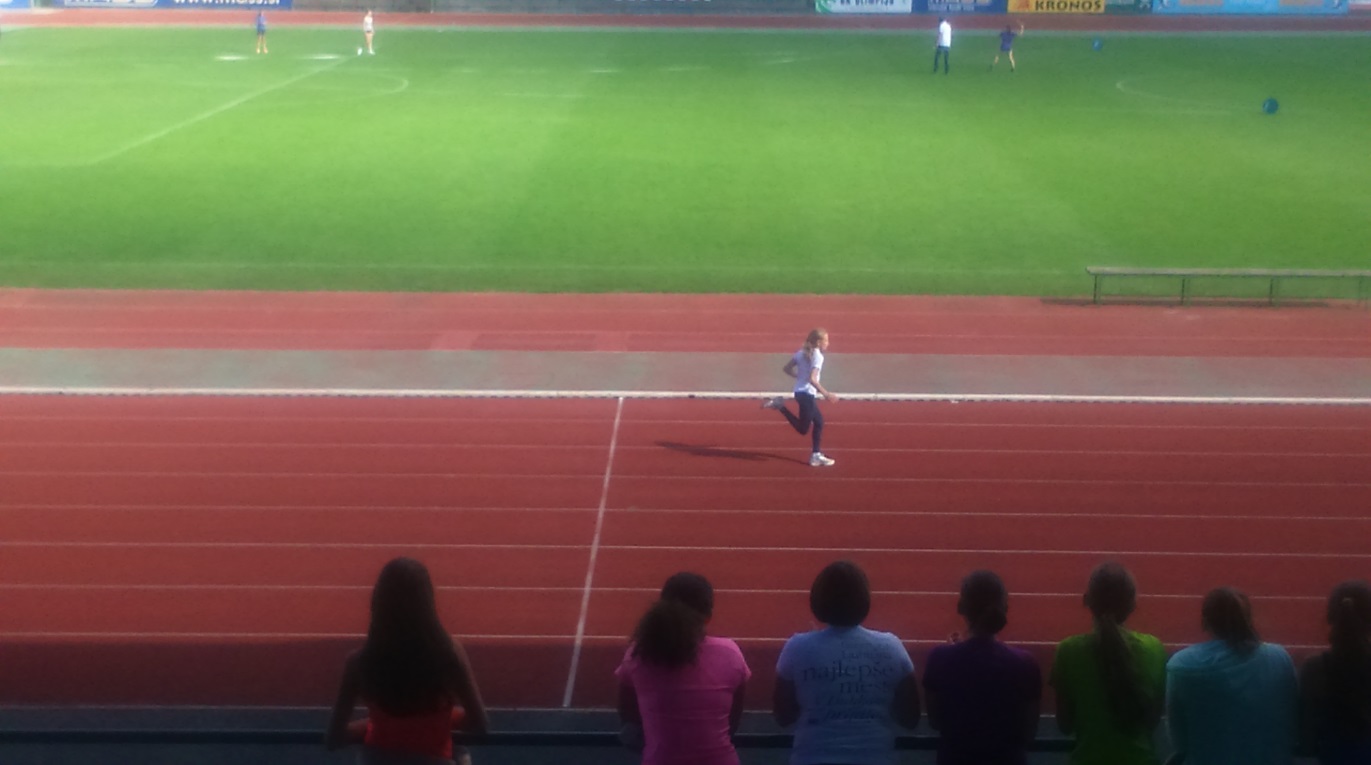 VSEM ISKRENO ČESTITAMO!									Jana Kebler Zaletel